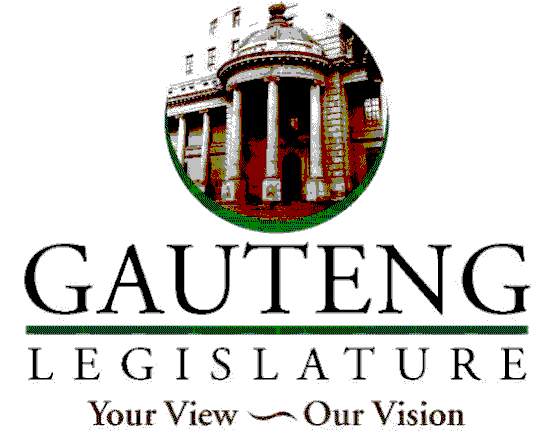 CANCELLED TENDER / BIDCANCELLED TENDER / BIDCANCELLED TENDER / BIDTENDER/ BID NUMBERTENDER/ BID DESCRIPTIONREASONS GPL 016/2022APPOINTMENT OF SERVICE PROVIDER FOR VIDEO PRODUCTION SERVICES FOR GAUTENG PROVINCIAL LEGISLATURE FOR THE PERIOD OF 12 MONTHSTENDER VALIDITY PERIOD EXPIRED 